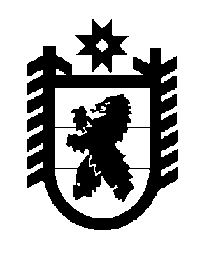 Российская Федерация Республика Карелия    ПРАВИТЕЛЬСТВО РЕСПУБЛИКИ КАРЕЛИЯПОСТАНОВЛЕНИЕот  30 октября 2013 года № 322-Пг. Петрозаводск О внесении изменений в постановление ПравительстваРеспублики Карелия от 7 июня 2010 года № 116-ППравительство Республики Карелия п о с т а н о в л я е т:Внести в постановление Правительства Республики Карелия                     от 7 июня 2010 года № 116-П «О порядке сбора и обмена информацией в рамках территориальной подсистемы единой государственной системы предупреждения  ликвидации чрезвычайных ситуаций Республики Карелия» (Собрание законодательства Республики Карелия, 2010, № 6,               ст. 686) следующие изменения:1. Пункт 3 изложить в следующей редакции:«3. Контроль за исполнением настоящего постановления возложить на заместителя Главы Республики Карелия – Министра строительства, жилищно-коммунального хозяйства и энергетики Республики Карелия О.В. Тельнова.».2. В Положении о порядке сбора и обмена информацией в рамках территориальной подсистемы единой государственной системы предупреждения и ликвидации чрезвычайных ситуаций Республики Карелия, утвержденном указанным постановлением:1) в пункте 3:в абзаце третьем слова «Государственное учреждение «Центр управления в кризисных ситуациях Министерства Российской Федерации по делам гражданской обороны, чрезвычайным ситуациям и ликвидации стихийных бедствий по Республике Карелия» (далее – ГУ ЦУКС МЧС России по Республике Карелия), ДДС» заменить словами «федеральное казенное учреждение «Центр управления в кризисных ситуациях Главного управления МЧС России по Республике Карелия» (далее – ФКУ «ЦУКС ГУ МЧС России по Республике Карелия»),  дежурно-диспетчерскую службу»;абзац четвертый изложить в следующей редакции:«исполнительными органами государственной власти Республики Карелия в Главное управление МЧС России по Республике Карелия, ФКУ «ЦУКС ГУ МЧС России по Республике Карелия» и ДДС Правительства Республики Карелия.»;2) в пункте 4 слова «ГУ ЦУКС МЧС России по Республике Карелия» заменить словами «ФКУ «ЦУКС ГУ МЧС России по Республике Карелия»;3) дополнить пунктом 4.1 следующего содержания:«4.1. Исполнительные органы государственной власти Республики Карелия осуществляют сбор, обработку и обмен информацией и представляют информацию в Министерство Российской Федерации по делам гражданской обороны, чрезвычайным ситуациям и ликвидации последствий стихийных бедствий через Главное управление Министерства Российской Федерации по делам гражданской обороны, чрезвычайным ситуациям и ликвидации последствий стихийных бедствий по Республике Карелия.Информация о потенциально опасных объектах, расположенных на территории Республики Карелия, также представляется в федеральный орган исполнительной власти, к сфере деятельности которого относится потенциально опасный объект.».            Глава Республики  Карелия                                                            А.П. Худилайнен